 Chemical Analysis Facility THERMAL Sample Submission Form.   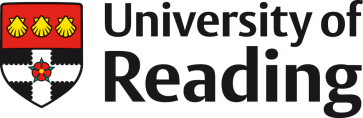  Email: caf.thermal@reading.ac.ukPlease complete all parts and clearly label samples. Forms missing essential information will result in delayed analysisRequester’s information. - GIVEN NAME:- FAMILY NAME: - DATE: - POSITION: Internal chargeable:  Please include project code: _____________________ PhD student  MSc reseacher  Postdoc,  Staff,     Internal non-chargeable: Undergraduate student  MSc taught  - DEPARTMENT AND SCHOOL:  - SUPERVISOR PI:- EMAIL:Sample information. You can attach a sample table if you prefer. - Number of samples: - names: (please correctly labelled the samples with a printed number or name)- PHYSICAL NATURE OF SAMPLE: (solid -powder, dispersion, film…-, liquid/solution…) - AMOUNT (concentration and solvent if needed): - chemical formula (if known):  - Attach a COSHH Assessment for the sample analysis.  Please take into account likely degradation products if pertinent. 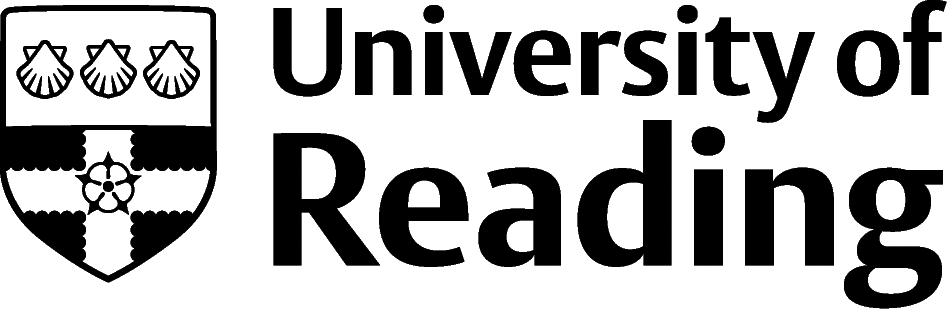 - Special Instructions:- Room TEMP./Fridge/Freezer Location? - IS THE SAMPLE REQUIRED TO BE RETURNED?Instrument selection. Thermogravimetric Analyser (TA, TGA Q50).  Differential scanning calorimeter (TA, DSC Q2000).  Simultaneous thermogravimetric analyser- differential scanning calorimeter (TA, SDTQ600).  Hot Stage Microscope (Mettler Toledo FP90).  Solution Differential Scanning Microcalorimeter (TA-Nano DSC).Method information. PLEASE FILL IN ONLY the method information of the instrument you previously selected. TGA Q50- scope of your analysis:- Describe the method: and the method name in case you want to use a saved one.  Minimum information needed: 		Atmosphere: N2 (pure, cylinder) or air (room air) 		Initial Temperature:Final Temperature: Heating rate:Please indicate if you want to perform any special method segments:- SAMPLE PAN: There are several pans available and several recommendations depending on the sample. For more information please check the instrument SOP.  - NUMBER OF REPLICATES PER SAMPLE:- SAMPLE PREPARATION: sample preparation is the responsibility of the user. For more information please check the instrument SOP, sections “What is the best way to prepare a sample?” and the Appendix.  DSCQ2000.- SCOPE OF YOUR ANALYSIS:- DESCRIBE THE METHOD: and the method name in case you want to use a saved one.  Minimum information needed: 		Initial TemperatureFinal Temperature (always below the decomposition T of your sample, if you do not know it, then first of all a TGA run will be needed) Heating rate Please indicate if you want to perform any cycles or special method segments- NUMBER OF REPLICATES per sample: - SAMPLE PAN: There are several pans available and several recommendations depending on the sample. For the selection of the PANS please see the document: “MOST COMMON DSC PANS”.  - SAMPLE PREPARATION: sample encapsulation is the responsibility of the user. For basic sample preparation steps see the SOP (including the appendix). For more information on sample preparation see the ppt document: “Basic info for training. DSCQ2000”. If you need further help, please look for technical assistance.SDTQ600. - scope of your analysis- SIGNAL of interest:  TGA 	 DSC	 DTA- Describe the method: and the method name in case you want to use a saved one.  Minimum information needed: 		Initial Temperature:Final Temperature: Heating rate:Please indicate if you want to perform any special method segments:- SAMPLE PAN: There are several pans available and several recommendations depending on the sample. For more information please check the instrument SOP.  - NUMBER OF REPLICATES PER SAMPLE:- SAMPLE PREPARATION: sample preparation is the responsibility of the user. For more information please check the instrument SOP, sections “What is the best way to prepare a sample?” and the Appendix.  HOT STAGE MICROSCOPE. - scope of your analysis: (and any special area/feature you would like to focus on)- Describe the method: and the method name in case you want to use a saved one.  Minimum information needed: 		Initial Temperature:Final Temperature: (always below the decomposition T of your sample, if you do not know it, then first of all a TGA run will be needed. Common range: from room T to 250ºC, although it may be used at higher T if you need it) Heating rate:Do you wish to hold the method at specific temperature? For how long?Please indicate if you want to perform any special method segments that might be available:Do you want an additional cooling ramp (the minimum T is room T)?Objective to be used: x5, x10, x20. Select anyone if you have a preference.  Recording characteristics different than the default method: (for more information see the SOP)- NUMBER OF REPLICATES PER SAMPLE:- SAMPLE PREPARATION: sample preparation is the responsibility of the user. For more information please check the instrument SOP. NANO DSC.- SCOPE OF YOUR ANALYSIS:- BUFFER TO BE USED (solvent, concentration, pH…): - DESCRIBE THE METHOD: and the method name in case you want to use a saved one.  Minimum information needed: 		Initial TemperatureFinal Temperature (always below the decomposition T of your sample)Heating rate Number of scans Any special feature- Any SPECIAL CLEANING needed between samples and after all the analysis:- NUMBER OF REPLICATES per sample: - SAMPLE PREPARATION: sample encapsulation is the responsibility of the user. For more information on sample preparation please see the instrument SOP.